My “New” Henry Amplifier 2KD-3 circa 1970By Mike Towers N5RXPA few years ago I was tooling around Austin, Texas and happened to drive by a garage sale in a nicer part of town and saw a bunch of radio and electronic stuff. Sure enough, the guy had a Henry 2KD-3 RF amplifier for sale. I won’t say what I paid for it, but I sure as hell bought it on the spot.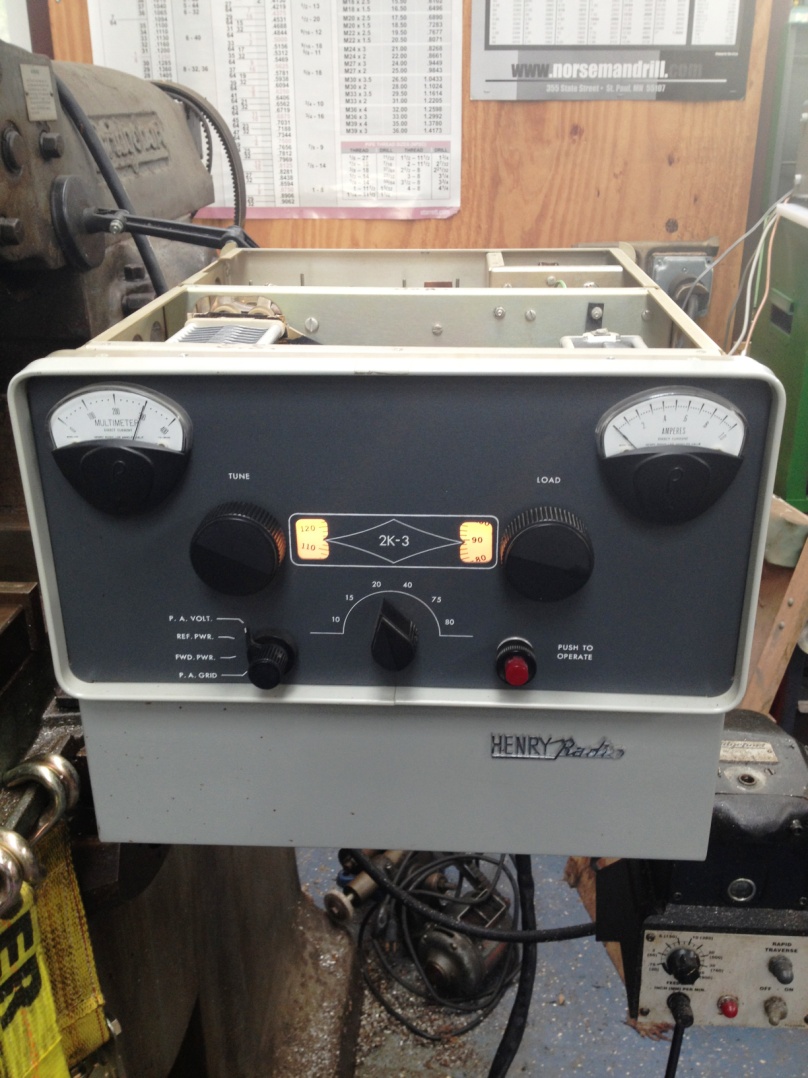 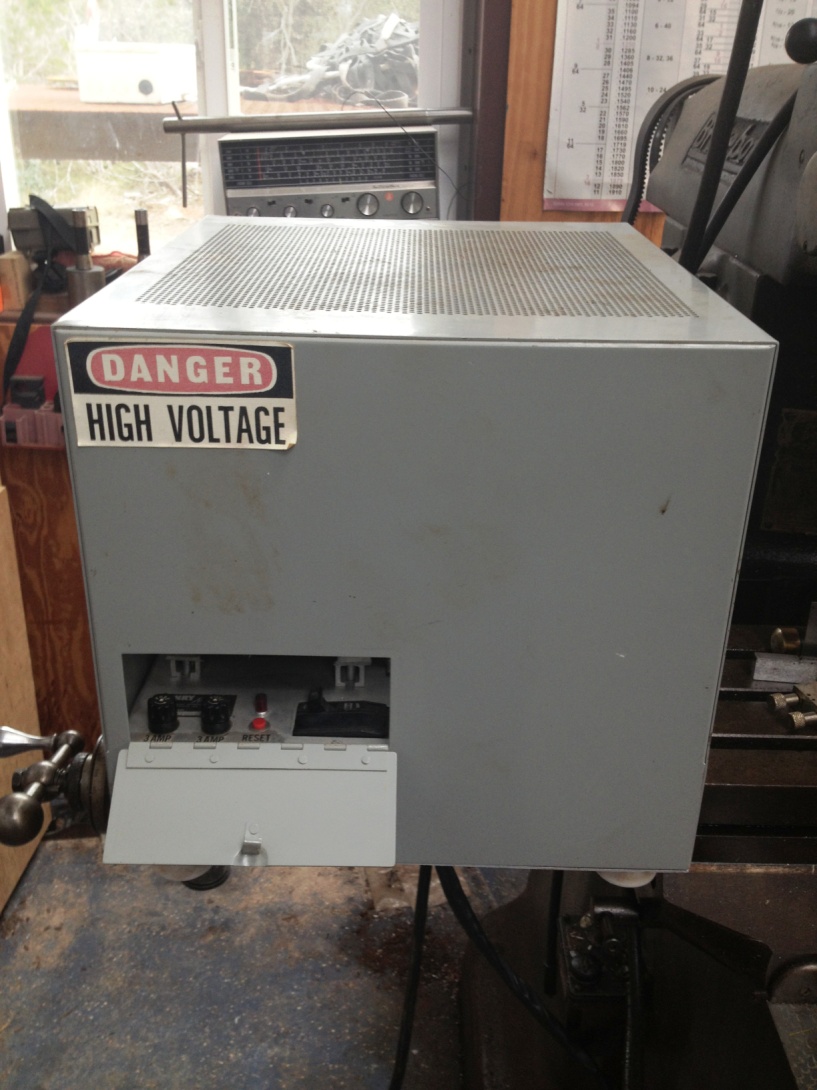 The Henry Amp came in two large boxes: one a perforated gray metal box with a power cable and data cable coming out of it and one in a mysterious gray abs plastic shipping container. The former was the power supply (VERY heavy) and the latter the RF deck, all packed away nicely.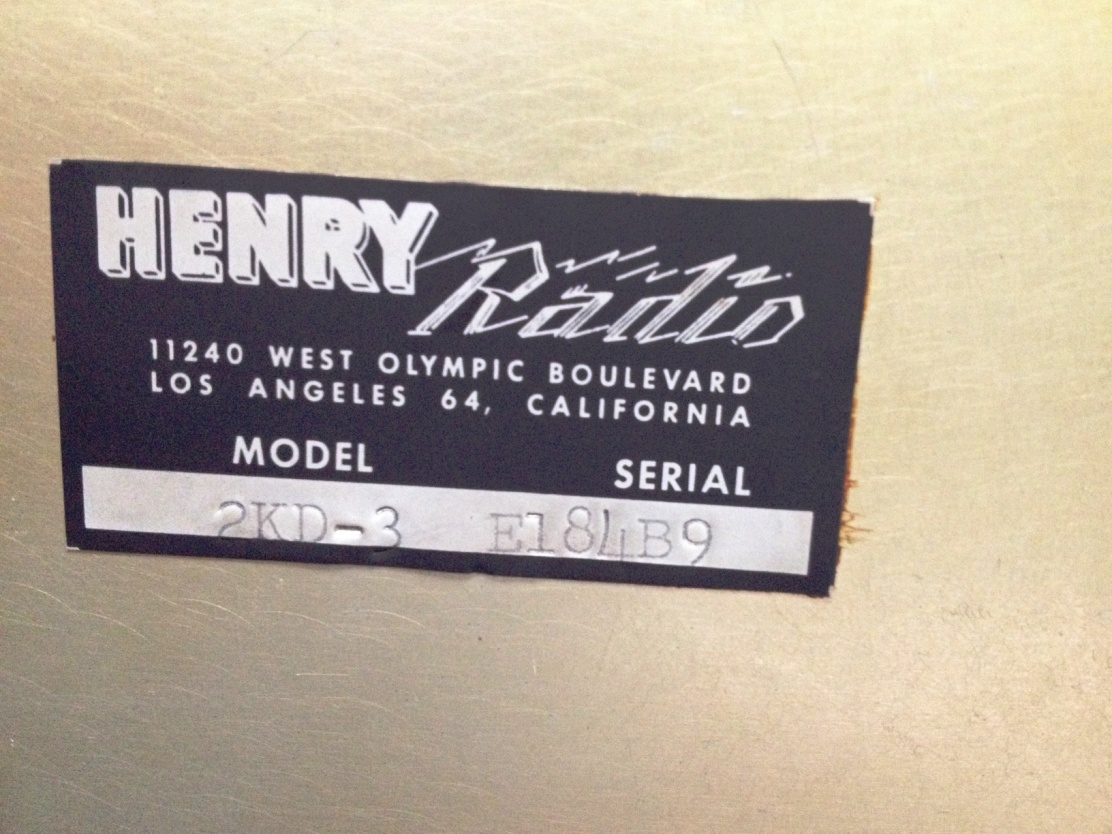 I was working then and took it home and stored it and forgot about it. Then, I retired a couple of years ago and decided to get back into Ham Radio. I dug out my old FT-101e from the mid-eighties, dusted it off, hooked it up to a Cushcraft vertical, and it fired right up. Unfortunately, it became obvious to me that if I was going to “get out” from the Texas Hill Country, I was going to need some more power.Then I remembered my old Henry amp. I started doing some research and discovered it was really a venerable old collector’s piece, much like a 57 Chevy. So, I decided then and there to put together a retro, all tube shack, featuring my FT-101 and my Henry.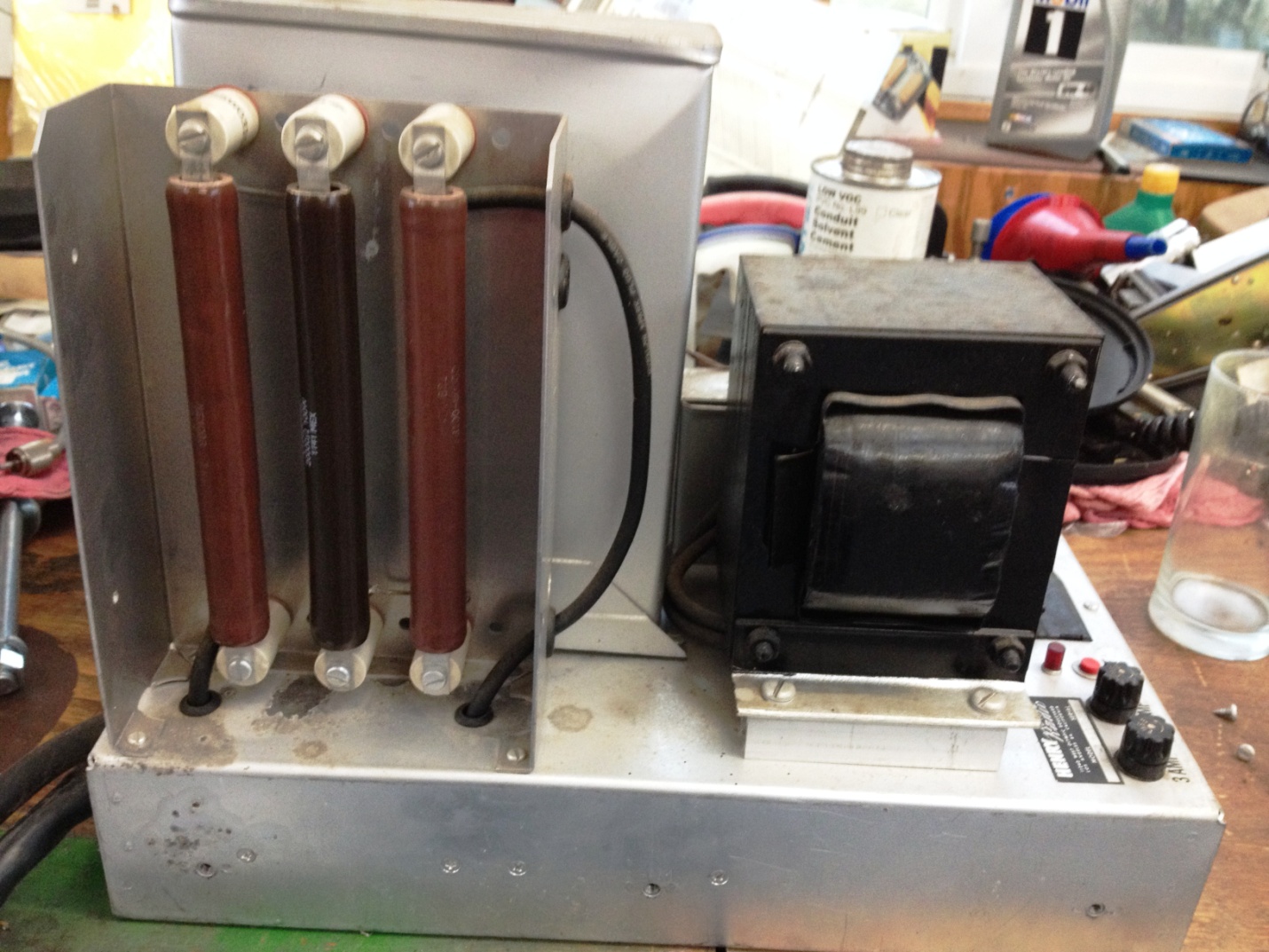 I opened up the Henry to inspect it, and much to my delight it appeared to be intact and relatively clean…..at least the RF deck was. Then I opened up the HV box, and the middle HV bleeder resister was broken in three places…not good. With a little advice from NE7X I replaced the resistor and then inspected the four HV diodes that comprise the full wave bridge rectifier for the B+ supply. One of the diodes was broken at the mounting ear. This indicated to me that there might have been an over-temperature condition on the diode/bleed resistor circuit. So, I decided to replace the diodes, too.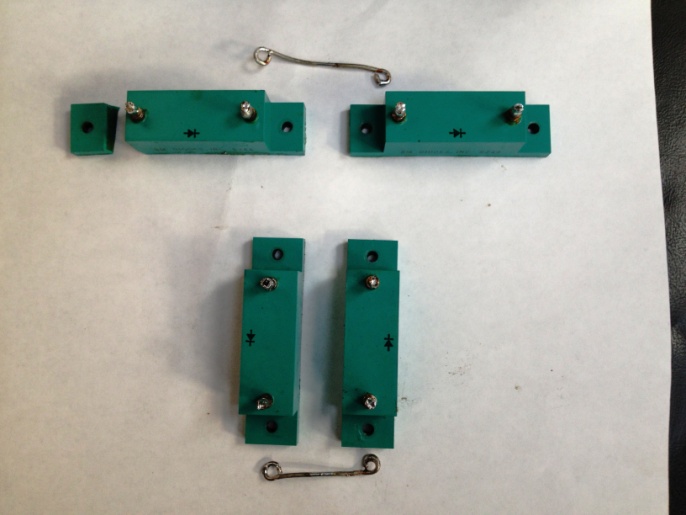 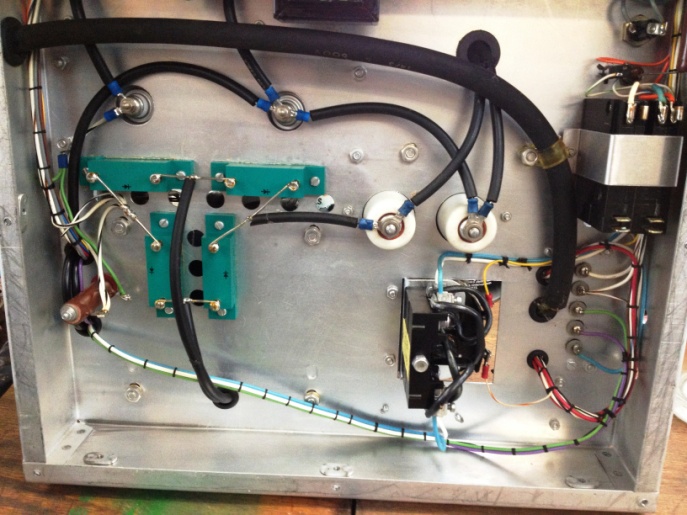 Then I discovered that the manufacturer does not recommend using these diodes anymore. Fortunately, Mr. Ted S. Henry has a Henry Radio upgrade to the OEM parts. Ted’s diodes come two to a package, so the form factor is slightly different. And, like all Henry Radio stuff, they are first quality…with a price to match.However, after conferring with Ted Henry about the complexity of performing the upgrade, I decided the quality parts AND the expert support were worth a few extra bucks over the Hong Kong variety. So, I sent Ted some money.The diodes arrived timely, a few days later, very well packed for shipment. Ted was even thoughtful/professional enough to include a small tube of heat conductive paste to mount the diodes with. Thanks Ted.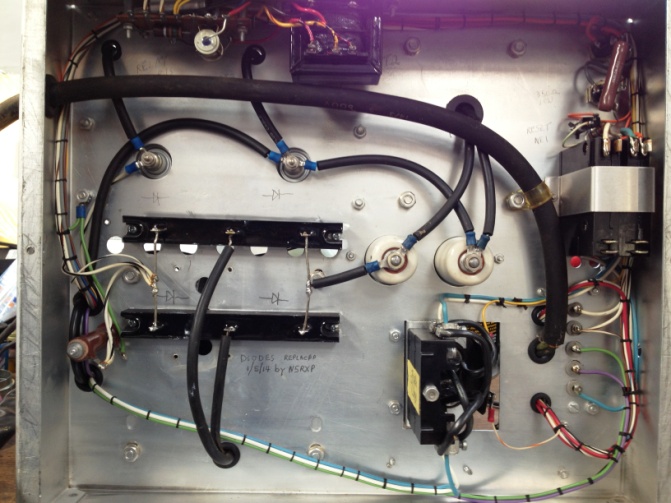 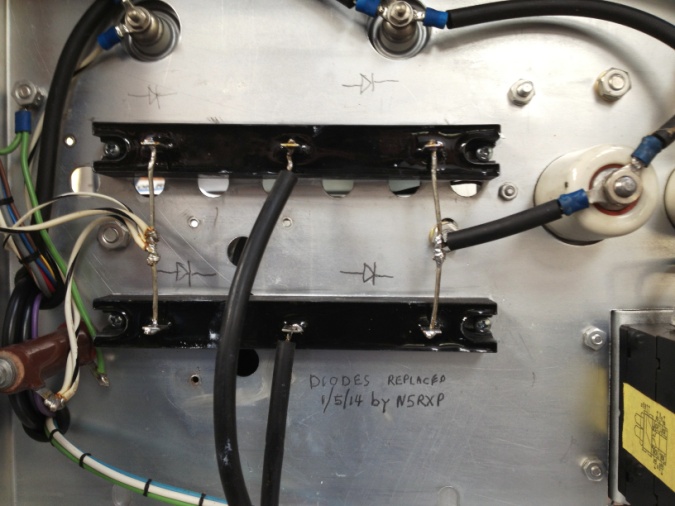  I went to install them, and then discovered I was going to need to drill a couple of holes because the form factor was different—remember, what was FOUR discrete diodes was now two diodes in only TWO packages. I laid out the parts carefully, being mindful of interference with other components on both the top and bottom of the HV deck chassis. I then discovered that the OEM screws were about ¼ inch too short…….so off to the hardware store for the only screw size I don’t have.I soon got the new diodes located, drilled, and mounted, along with a liberal coating of thermal paste. And, I hooked up the high voltage and relay leads with no problem, actually using two fewer jumper wires than the OEM….a clean upgrade.BTW: Fred KC5RT is also a Henry freak, and has some really good tips on his website about Henry amps. I used a couple of them right away…….Thanks Fred.I put the amp all together, the HV supply all together, the discovered that the HV supply power cord is for 30 amp 220 like for a room air conditioner and my combination shack/shop is wired for 50 amp 220, like for a welder. That makes for plenty of compatible power, but incompatible plugs/sockets. So, back to the hardware store for the only power plug/socket I don’t have.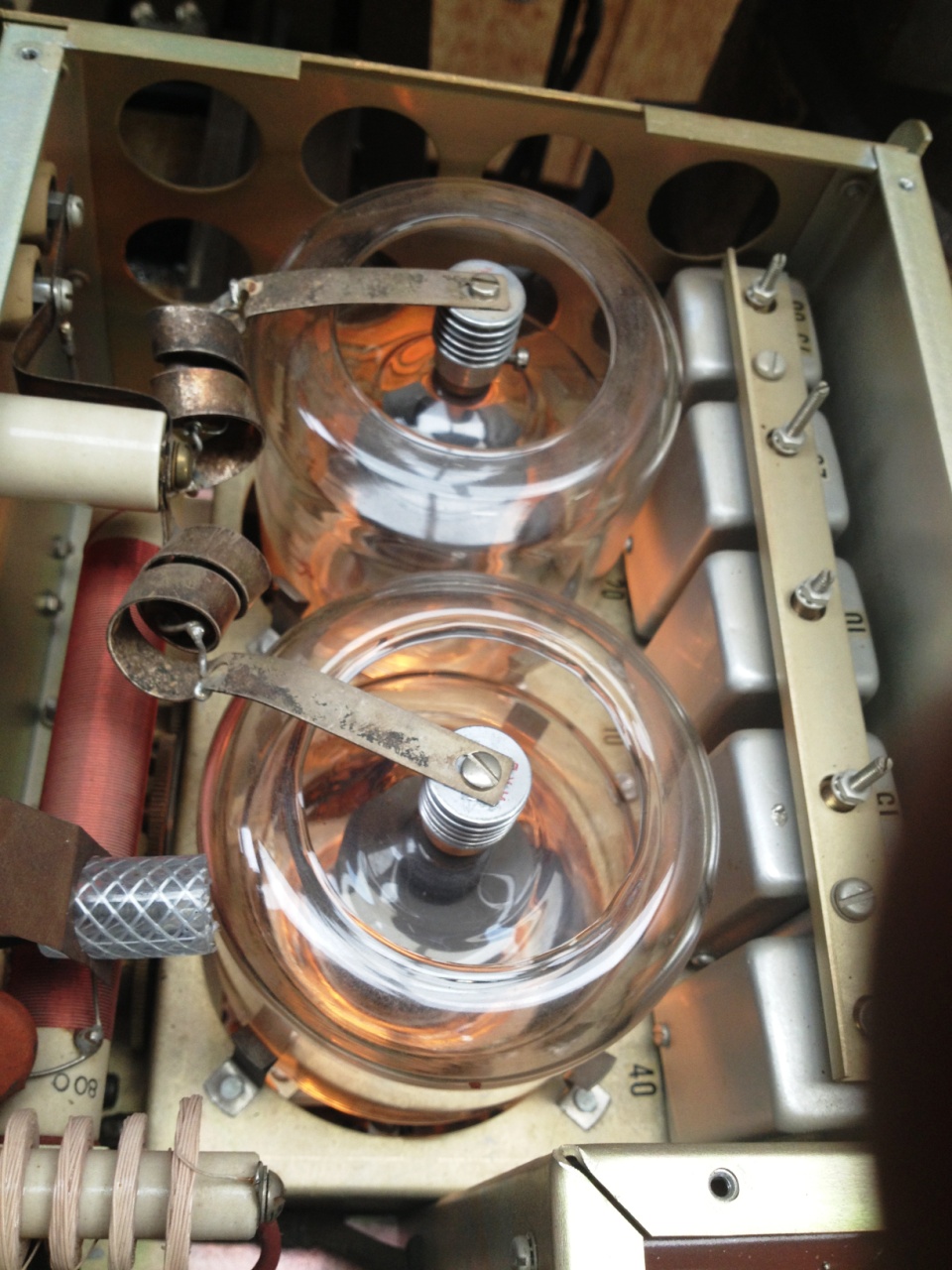 Today I hooked up all the proper power to my Fox Tango so I would have proper termination at all the ins & outs, and did the smoke test on the Henry. I was a delight to hear the big jet engine whine of the blower fan, and then see the beautiful glow of those two gorgeous 3-500zs.When I get all the wires and cables dressed a little bit, I will actually tune it up and put some RF to my Cushcraft vertical. I full well expect to see birds fall from the sky and flames emit from the radiators!!!73 de Mike N5RXP